ЭЛЕКТРОННОЕ ОБУЧЕНИЕУчебные материалы по дисциплине «Информатика» для учебных групп № 101, 104, 105 на период с 30.03.2020 г по 03.04.2020г.Тема учебного занятия:Выполнение лабораторных работ для изучения возможностей текстового процессора при работе с таблицами.Работа с таблицами в документеПорядок выполнения.Вставьте  в  новый  документ  таблицу  и  заполните  ее  данными  по образцу: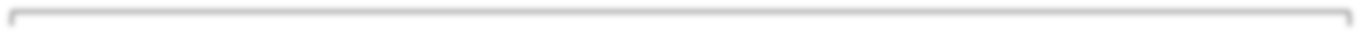 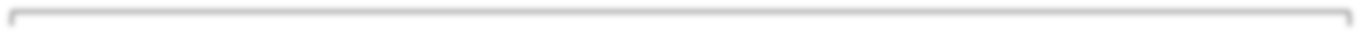 Ведомость на получение заработной платы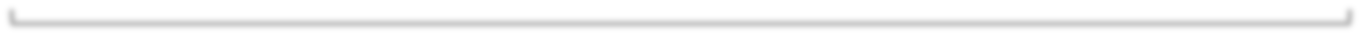 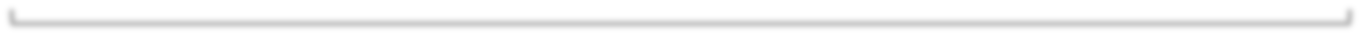 Отсортируйте данные в таблице по цехам, а внутри каждого цеха по Ф.И.О. рабочих в алфавитном порядке.Добавьте две строки в конец таблицы и введите в них данные: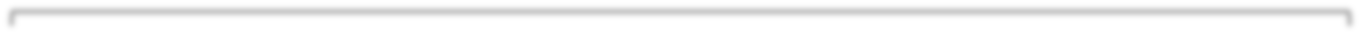 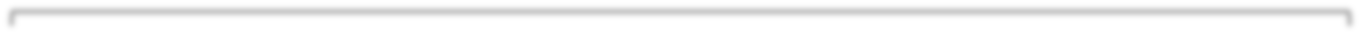 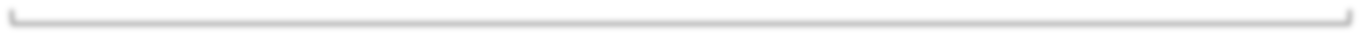 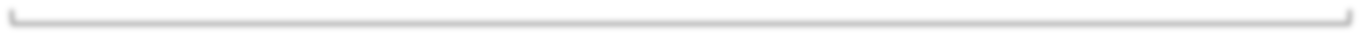 Выполните повторно сортировку данных в таблице с учетом добав- ленной в нее информации.Добавьте в конец таблицы строку, в крайней левой ячейке которой введите текст Итого. В крайнюю правую ячейку вставьте формулу для вычис- ления суммы по столбцу Сумма к выдаче (команда контекстной вкладки Ма- кет → Данные → Формула).Добавьте столбец Начислено после столбца Ф.И.О. и введите в него данные (см. образец в п. 9). В итоговой строке добавьте формулу для вычис- ления суммы по столбцу Начислено.Удалите строки, содержащие информацию для Козлова А. А. и Ермо- лаева Т. Г. Обновите результаты вычислений формул.Вставьте строку, содержащую порядковые номера столбцов, после шапки таблицы: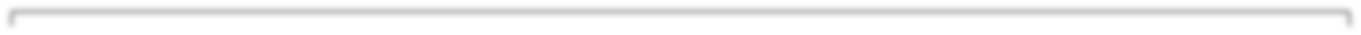 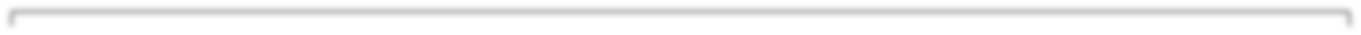 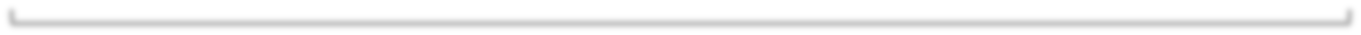 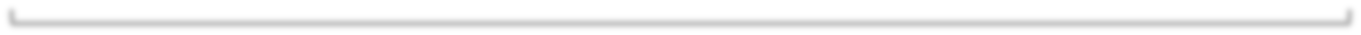 Отформатируйте таблицу, выровняйте ее и заголовок по центру стра- ницы, установите внешние границы двойными линиями, заголовки в шапке таблицы выровняйте по центру ячеек. В результате выполненных действий таблица должна иметь вид: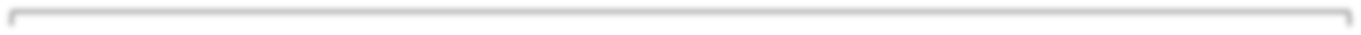 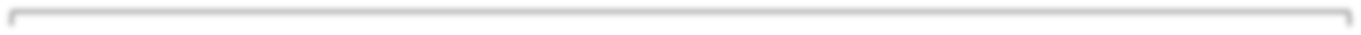 Ведомость на получение заработной платыСохраните созданный Вами документ в своей папке на рабочем дис- ке под именем Фамилия_Работа_3.docx.Заполните новую страницу текущего документа по образцу, приве- денному ниже. Вставьте в таблицу необходимые формулы для вычислений.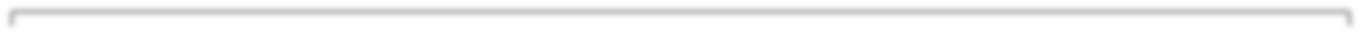 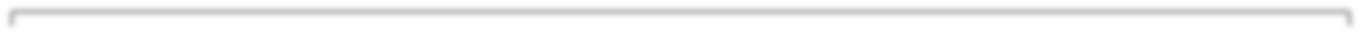 ООО «Солнышко» ШТАТНОЕ РАСПИСАНИЕКод формы:По ОКУД 0301017УТВЕРЖДЕНОПриказ от 30.01.2012Штат в количестве 7 единиц с месячным фондомдвести тысяч руб.По ОКПО 3332225№ 256 от 20.01.2012Директор  подписьА. Р. СеменовНач. отдела кадров   Гл. бухгалтер	 ПодписьПодписьА. Ф. Романова С. Л. АндрееваСохраните созданный Вами документ.На следующую страницу добавьте таблицу и заполните ее данными. Вставьте формулу для вычисления значения в поле Всего.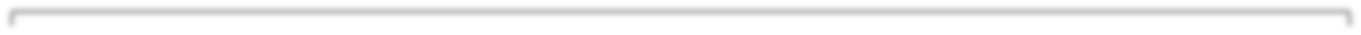 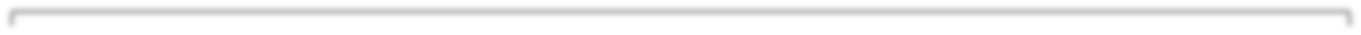 Сохраните  созданный  Вами  документ.  Покажите  результат  Вашей работы преподавателю.Номер цехаФ.И.О.Сумма к вы- даче1Шарапов И. И.22002Зорин К. Р.13901Лужков Т. Ю.16003Пронин П. А.21001Козлов А. А.19002Сидоров П. П.20003Трошин Е. Е.15002Ермолаев Т. Г.23001Самойлов Е. Е.17002Антонов Т. Г.24001234Номер ЦехаФ.И.ОНачисленоНачисленоНачисленоСумма к выдачеСумма к выдачеСумма к выдаче123334441Лужков Т. Ю.1800180018001600160016001Самойлов Е. Е.1900190019001700170017001Шарапов И. И.2400240024002200220022002Антонов Т. Г.2600260026002400240024002Зорин К. Р.1500150015001390139013902Сидоров П. П.2150215021502000200020003Пронин П. А.2200220022002100210021003Трошин Е. Е.170017001700150015001500Итого1625014890ДолжностьКол-во штатных единицОклад, руб.Надбавка, руб.Месячный фонд, руб.Директор1300005000Бухгалтер1250004000Инженер1280004000Оператор4230003000ИТОГОАнализ кадрового составаАнализ кадрового составаАнализ кадрового составаАнализ кадрового составаВс е г оВ том числеВ том числеВ том числеВс е г оШтатныеСовместителиПодрядчики25541